First United ChurchSeeking to be a welcoming community of Christian faith, proclaiming and celebrating the love of God in Jesus Christ through the Inspiration of the Holy Spirit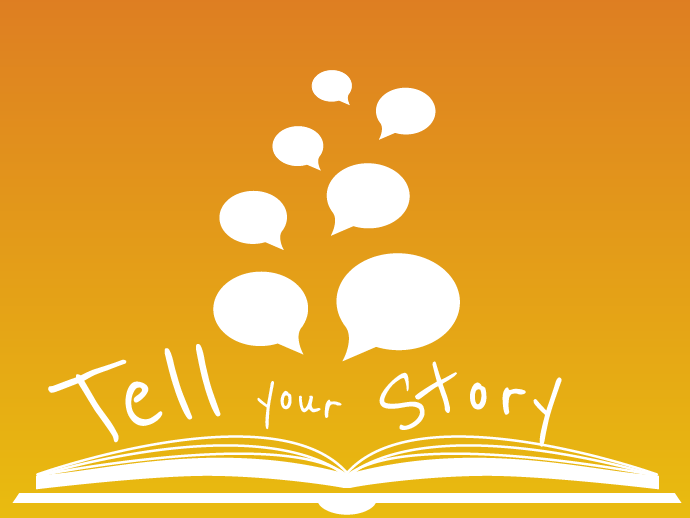 February 10, 2019 @ 10:30am7 Curtis St., St.Thomas, ON  N5P 1H3  Phone: (519) 631-7570e-mail: office@1stunitedchurch.caweb:  www.1stunitedchurch.caMINISTERS:  ALL  THE  PEOPLE OF  GODPastoral Minister: Rev. Emmanuel K. OforiMusic Minister: Jody McDonald-GroulxSecretary/Treasurer: Lori HoffmanCustodian: Dave Luftenegger      ORDER OF SERVICEOpening Prayer/Songs/Choruses“That’s Why We Praise Him” (Chorus only)That’s why we praise him, that’s why we singThat’s why we offer him our everythingThat’s why we bow down, and worship this King‘Cause He gave His everything‘Cause He gave His everything.MV#51 “Yahweh Be Praised” (2x)	Yahweh be praised in the heavens.	Yahweh be praised in the streets.	Yahweh be praised with our singing 	when in worship we meet.  	Yahweh be praised.  Yahweh be praised. 	Yahweh be praised.  Yahweh be praised.	Yahweh be praised.  Yahweh be praised. 	Yahweh be praised.  Yahweh be praised.“How Majestic is Your Name” (2x)Lord, our Lord, How majestic is Your name in all the earth. O Lord our Lord, how majestic is Your name in all the earth.  O Lord we praise Your name, O Lord we magnify Your name. Prince of Peace, mighty God.  O Lord God Almighty.“Awesome God” (2x)Our God is an awesome God, and reigns from heaven abovewith wisdom, pow’r and love, Our God is an awesome God.Circle TimeMinistry of Music – Senior ChoirWelcome/NoticesInvitation to Invest in God’s MissionOffertory Hymn/Prayer of DedicationGod of Love, hear our prayer.  Bless this offering we bring you. May our lives do your will.  Guide and guard us forever.  Give us courage to stand for truth, help us give to others.  God of Love, hear our prayer.  Bless this offering we bring you.Songs/ChorusesMV#3 “River” (2x)River, rush-a-down to the ocean blue.  River from a mountain high.  River, as you do what rivers do, River, draw the Spirit nigh.VU#646 “We Are Marching in the Light of God”We are marching in the light of God, we are marching in the light of God.  We are marching in the light of God, we are marching in the light of God.  We are marching, marching, we are marching, marching, we are marching in the light of God.  We are marching, marching, we are marching, marching, we are marching it the light of God. Scripture Old Testament Reading:	 John 9:24-27Hymn of Preparation – VU #343 “I love to Tell the Story”The Message:	“Tell Your Story”Prayer*Closing Hymn: VU #298 “When You Walk From Here” (2x)When you walk from here, when you walk from here, walk with justice, walk with mercy, and with God’s humble care.* Benediction	* Commissioning Hymn: VU#884 “You Shall Go Out With Joy” (2x)You shall go out with joy and be led forth with peace; the mountains and the hills will break forth before you;there’ll be shouts of joy, and all the trees of the field will clap, will clap their hands!And all the trees of the field will clap their hands, the trees of the field will clap their hands, the trees of the field will clap their hands while you go out with joy!* Musical Postlude                                          TODAY’S MESSAGEEvery believer is commissioned to bring people to Jesus. The Lord is not asking us to do something impossible or impractical. It is simply giving a friend, family member or neighbor a priceless gift that would last forever. You can do that by introducing him or her to Jesus, the One who can change a life and guarantee eternal life in Heaven.As the year 2019 unfold, you can:Pray for one personShare with one person the love of God in JesusInvite one person to churchHere are a few tips for sharing the Gospel with others:Build a relationship first. Get to know your friend and let them get to know you. Be yourself. Don't try to use churchy words or spiritual expressions. Talk to your friend conversationally.Tell Your StoryTell him or her what your life was like before you became a Christian and how Jesus has made a difference in your life. Simply share how you received God’s promises of acceptance, forgiveness, assurance, and eternal life. We are fully accepted and entirely forgiven. (John 1:12; 6:37, 40)Think about this:There is room for one more.One person at a time. First United ChurchSeeking to be a welcoming community of Christian faith, proclaiming and celebrating the love of God in Jesus Christ through the Inspiration of the Holy SpiritLIFE & WORK OF THE CHURCHFebruary 10, 2019Happy birthday to: - Marg Sanderson, Noah Derganc, Vayda Harris, Joe Fellows, Gerry Derganc, Gerdy MacKay.*TODAY:  You are invited to gather in the Assembly Hall for our Annual Meeting following worship.  Refreshments & Snacks will be served.This week:Tuesday: *EarlyON Playgroup in the AH - 9:30 – 11:30am*Finance Committee @ 6:30pm in the Fellowship Room*Property Committee @ 6:30pm in Room 3*Official Board Meeting @ 7:00pm in the Music RoomThursday –  *First Youth with Chris Ross (grades 8-12 every week) & Justin Chute (grades 5-7 every other week) in the Gym from 7-8:15pm.*Sr. Choir @ 7:30pm in the Music Room- come and give it a try!Minister’s Drop-In Office HoursTuesday, Wednesday & Thursday 10am to 12 Noon*Other times available by appointment, call 519-631-7570 ext. 22Future Dates / Events*Informal Services – Sun., February 24 (2nd & last Sunday/month)*Communion – Sunday, March 3*Pancake Supper -  Tuesday, March 5 – 4:30 to 7pm*Ash Wednesday Service – Wednesday, March 6 (time: TBA)*Official Board Executive – Tuesday, March 19 (note date change)*Anniversary Sunday – March 31st*Spring Rummage Sale – Saturday, April 27 from 8:30-11:30amDonations being accepted now 